SODUS UNITED THIRD METHODIST CHURCH58 W. MAIN STREETSODUS, NEW YORK 14551SUNDAY SERVICE AT 10:00 AM. ALL ARE WELCOME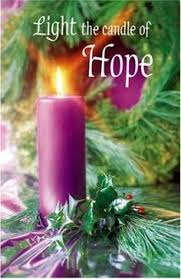 December 1, 2019Prelude: Just As I Am- B. Burroughs    Welcome!Announcements.Bringing in the Light of Christ.Call to Worship:L: Keep awake.P: Christ is coming. L: Wait for the Lord. P: Love is coming. L: Prepare the way. P: Hope is coming. L: Worship the Lord. P: Christ is coming soon.*SPIRITFIREHosannaOpening Prayer: (in unison)God of all time, in this season of darkness, of short days and long nights, we thank you for drawing your people into your light this day. We join our voices with the faithful in all times and places. We expectantly await your advent in our midst.SPIRITFIREGlory (Let There Be Peace)Lighting of the First CandleScripture Reading: Isaiah 60:2-3 (Pastor Bobbie)Prayer as Candle is lit: (Betty Mayou) We light this candle as a symbol of Christ our Hope. May the light sent from God shine in the darkness to show us the way of salvation. O come, O come, Emmanuel.Hymn: 	“O Come, O Come, Emmanuel”  	 #211 vs 1 Prayer of Confession (in unison)Advent begins, Lord Jesus, a time to ponder your coming into the world. The Father's love sent you, not only to me, but to all humankind. You died for all, that we may live with you eternally. Guide me through these advent days. Give me a softened, repentant heart. Then stir me to action, ready to testify to those who may not yet know your love, that you are the Savior of the world. Amen. Silent Prayer*Hymn: “Blessed Be the God of Israel”			# 209		Prayers, Joys and ConcernsOffertory: Ave Verum- W. A. Mozart*Doxology*Offertory Prayer: (in unison)We may not know the day or time of your coming, but we know that it is time to wake from sleep and to put on the armor of light. In gratefulness for calling us as your own, we offer you our thanks and praise. Receive the gifts of our hands, and use them to bring light to the darkness and hope to places of despair, through your Son, the Prince of Peace.Old Testament lesson: 		Isaiah 7: 10 -14		This is the Word of God for the people of God.Thanks Be to God.	*Hymn of Preparation: “We’ve a Story to Tell the Nations”                                                                           		#569New Testament reading: 		Matthew 1: 18 – 23		This is the Word of God for the People of God.Thanks Be to God.Message: “Emmanuel, God is with us”  Given by Pastor Bobbie 								Holy Communion*Closing Hymn: “Now Let Us from this Table Rise” 	  #634*Benediction*Postlude: Andantino- R. DeKovenLeading this Morning’s Service: Pastor Bobbie ValentineSermon:  		Pastor BobbiePianist/Organist:    	Kayla OsikaLiturgist: 		Betty Mayou		Greeter: 		Gloria MayouUshers:		Bill Hall, Richard Ransley, Brady McCarthy.AnnouncementsThe season of Christmas is upon us. For some, it is the most wonderful time of the year. For others, it is a time of loneliness, anxiety, grief and despair. If you are struggling this holiday season please consider joining Pastor Bobbie as she offers a time of prayer and devotion using the book Blue Christmas written by Todd Outcalt. The four - week prayer and devotion group will take place at Sodus Third on the following dates; December 2nd, 9th, 16th, and the 23rd. On the 23rd there will be an informal Worship Service. In order to accommodate everyone, it will be offered in the morning beginning at 11:00 am and concluding at 12:15 pm, and then again in the evening beginning at 6:00 pm and concluding at 7:15 pm. Please share this information with others.  Christmas Eve Service will take place on Tuesday, December 24th at 7:00 pm. MFA Carbone, Nicholas TAD/TDY USS Hawaii     C/O Pearl Harbor Mail Center 1025 Quincy Ave.  STE 700 JBPHH, HE 96860-4512 Jon-Anthony Carbone           2104 Red lion Rd.    Jacksonville, FL 32212Gregory CoePSC 1005 Box 60, FPO AE09593-0001Prayer Concerns for November 25, 2019. Bill Hontz- successful knee replacement surgery. Bill’s surgery went well and he is making progress. Continued Prayers for the family of Rev. Milton Jefferson. Continued Prayers for the McCarthy Family.Ruth Fisher’s sister Joan- Joan is diagnosed with Stage 4 breast cancer.Family Promise Program – program up and running.  Continued prayers for the director, the many volunteers, and the success of this program.For the unrest in Haiti.World, friend and family struggles that are in our heart.For all those grieving this holiday season.Sodus United Third Methodist Church. The Hispanic Church. Main St ARC Home Residents/Staff.Military families who are separated by distance, but are close in their hearts.For the youth of our country.For all those who struggle with mental illness and addictions. The Upper New York Conference.For all the UNY Delegates who will be attending 2020 General District Superintendent Rev. Jeff McDowell.Bishop Mark Webb.Pastor Bobbie and Pastor Charlie Valentine.Prayers for our church … that we may continue to minister according to our mission:  The Mission of the Sodus United Third Methodist Church is to love, nurture, teach and stir into action all people by God’s love through Jesus Christ with the power of the Holy Spirit.Psalm 138: 1-3- I give you thanks, O Lord, with my whole  heart; before the gods I sing your praise; I bow down toward your holy temple and give thanks to your name for your steadfast love and your faithfulness; for you have exalted your name and your word above everything. On the day I called, you answered me, you increased my strength of soul. (The New Revised Standard Version).CHRISTMAS EVE 2019If you would like to place a Poinsettia on the altar during the Christmas Eve Service, in memory of a loved one, please send the name of the person you want remembered, and who the flower is given by to Pastor Bobbie Valentine at utmc.sodus@yahoo.com.  Please have the poinsettia at the church by December 15th. The church office is opened on Tuesday and Saturday from 11:00 am until 1:00 pm. You are always welcome to join our Sunday Worship Service at 10:00 am. 